На основу члана 116 став 1 Закона о јавним набавкама („Сл.гласник РС“ бр.124/2012, 14/2015 и 68/2015),  В. Д. Начелника градске управе за послове органа града, општу управу и друштвене делатности– Града Ужица објављује ОБАВЕШТЕЊЕ О ЗАКЉУЧЕНОМ УГОВОРУ
јавна набавка мале вредности„НАБАВКА КАНЦЕЛАРИЈСКОГ МАТЕРИЈАЛА“Врста поступка јавне набавке :јавна набавка мале вредности - IV Број 404-159/19Врста предмета набавке: добраОпис предмета набавке: Набавка канцеларијског материјала Назив и ознака из општег речника набавке : канцеларијски материјал – 301920004.Процењена вредност јавне набавке 750.000 без ПДВ-а Уговорена вредност јавне набавке :234.910,00динара без ПДВ-а                                                              281.892,00 динара са ПДВ-ом.Критеријум за доделу уговора: најнижа понуђена ценаБрој примљених понуда: 2 (две) понудеНајвиша понуђена цена :240.495,00 динара без ПДВ-а.Најнижа понуђена цена: 234.910,00 динара без ПДВ-а.Највиша понуђена цена код прихватљивих понуда: 240.495,00 динара без ПДВ-а.Најнижа понуђена цена код прихватљивих понуда: 234.910,00 динара без ПДВ-а.Део или вредност уговора који ће се извршити преко подизвођача:  не наступа са подизвиђачемДатум доношења одлуке о додели уговора:  10.06.2019. године.Датум закључења уговора:  25.06.2019. године.Основни подаци о извођачу:   „Папир промет““ д.о.о. ул. Немањина  бр. 68. Ужице  МБ: 17285297 ПИБ:101778497 Период важења уговора: До испуњења уговорних обавеза. Околности које представљају основ за измену уговора:  Члан 115. Закона о јавним набавкамаЛица за контакт: Наташа Вукашиновић, дипл.правник, natasa.vukasinovic@uzice.rs                               СлавишаПројевић,дипл.економиста,slavisa.projevic@uzice.rs 
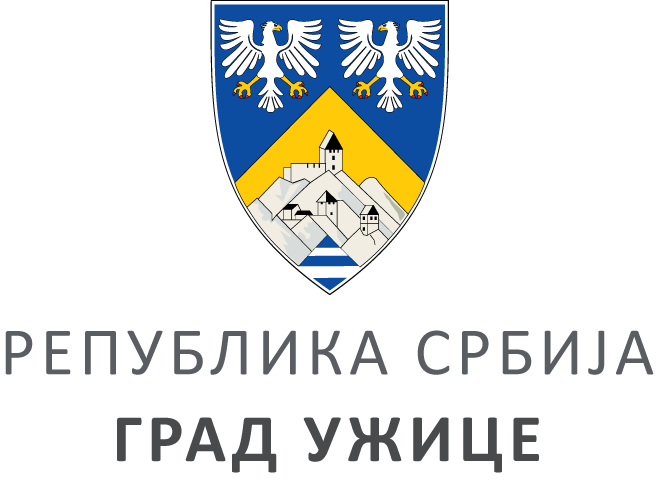 ГРАДСКА УПРАВА ЗА ПОСЛОВЕ ОРГАНА ГРАДА,ОПШТУ УПРАВУ И ДРУШТВЕНЕ ДЕЛАТНОСТГРАДСКА УПРАВА ЗА ПОСЛОВЕ ОРГАНА ГРАДА,ОПШТУ УПРАВУ И ДРУШТВЕНЕ ДЕЛАТНОСТГРАДСКА УПРАВА ЗА ПОСЛОВЕ ОРГАНА ГРАДА,ОПШТУ УПРАВУ И ДРУШТВЕНЕ ДЕЛАТНОСТГРАДСКА УПРАВА ЗА ПОСЛОВЕ ОРГАНА ГРАДА,ОПШТУ УПРАВУ И ДРУШТВЕНЕ ДЕЛАТНОСТIV ББрој: 404-159/19ББрој: 404-159/19Датум:Датум:25.06.2019.